Position relative du CanadaSur la carte ci-bas,1) Inscrivez le titre “Le Canada et ses voisins”,2) Tracez le contour du Canada en rouge,3) Écrivez les faits géographiques suivants aux endroits appropriés : États-Unis, Islande, Groenland, Alaska, Océan Atlantique, Océan Arctique, et Îles St-Pierre et Miquelon.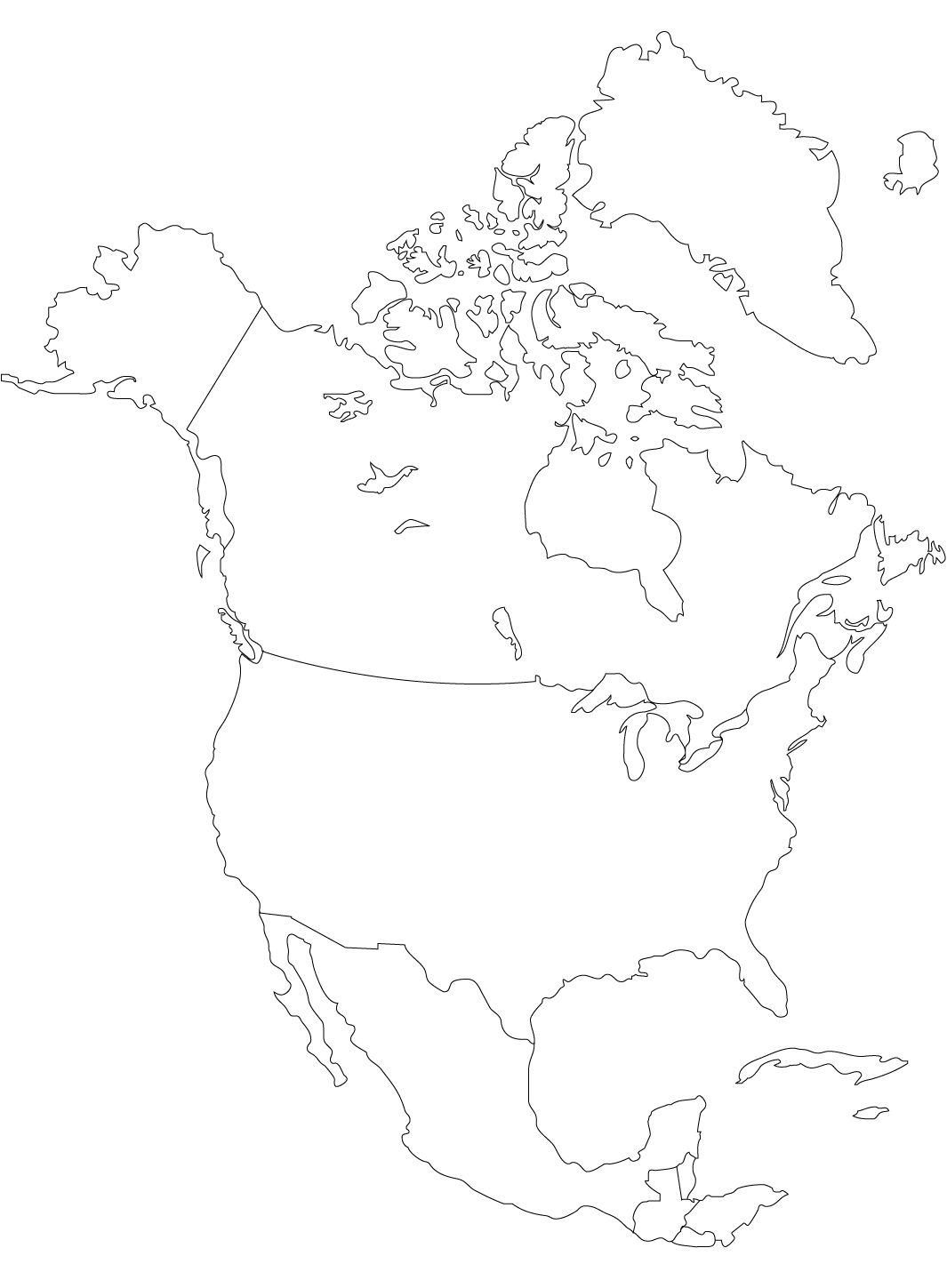 Écrivez maintenant la position relative du Canada en donnant le plus d’information possible (point cardinaux, voisin, hémisphère, continent, les étendue d’eau, etc)__________________________________________________________________________________________________________________________________________________________________________________________________________________________________________________________________________________________________________________________________________	________________________________________________________________________________________________________________________________________________________________________________________________________________________________________________________________________Sur une feuille lignée, donnez la position relative des endroits suivants à l’aide de l’atlas Oxford :OttawaMontréalMiamiBerlinTokyo